Using this TemplateThe following template can be used to help your organization develop a written Select Provider Program, in which you can designate a specific or preferred physician or set of physicians for your employees to use for instances of workplace injuries. This template cannot be used as is – you must customize the template to meet the needs of your organization and your state laws. We have made this template easy for you to customize by adding visual prompts that identify where your input is needed. These are identified by yellow highlighted, red text in the template. You may also change any of the text in the template to meet your organization’s needs – for example, department names, job titles and listed responsibilities and procedures.Example:  <COMPANY NAME>Select Provider Programbecomes
XYZ CompanySelect Provider Program To remove the colored highlighting from your text, left click and drag your mouse over the yellow text and click on the highlighter button from the Font menu. To change the font color to black, select the text and click on the font color button.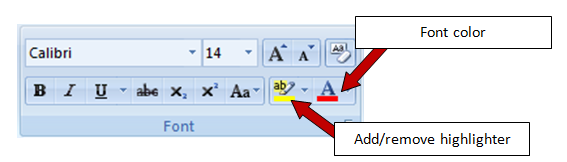 To aid you in understanding the need to customize your program, several “Check Your Understanding” text boxes are also included throughout the template. After reading the information in the text box and adding the required information into the template, you may simply right click on the cross arrow box and select “cut.”<COMPANY NAME>Select Provider ProgramPurposeThe purpose of this program is to ensure that employees of <Company Name> receive prompt, quality medical attention for their work-related injuries and illnesses. This program allows <Company Name> to manage our workers’ compensation claims through the use of standardized procedures. This program assures that we have good reporting, prompt, quality medical care, and excellent communication between the injured employee, the employer, the designated/preferred physician, and the workers’ compensation claims adjuster. ScopeThis policy applies to all employees at <Company Name>. The Program Administrator is responsible for all program management and recordkeeping requirements. Program ResponsibilitiesManagement. The management of <Company Name> is committed to the overall injury management and workers’ compensation program. Management supports the efforts of the Program Administrator by pledging leadership support for this program.Program Administrator. The Program Administrator will report directly to upper management and be responsible for the program. The Program Administrator shall:Post all related materials (Appendix A) on the company electronic bulletin board, in all break rooms and outside the HR office.Train all employees regarding their roles and responsibilities under the program, including how and when to properly complete an Employee’s Work Injury Report. (Appendix C)Obtain and maintain employee signatures related to the distribution of program materials (Appendix B). All signed materials will be kept in the employee’s HR folder.Train supervisors and employees on the listed items annually or when employees are newly assigned to the role or responsibility. Training will be documented in the Employee Acknowledgement Form. (Appendix B)	Supervisors.Purpose and details of the Select Provider ProgramProper completion of the Supervisor’s Investigation Report (Appendix D)Determining available transitional work assignmentsMonitoring returning injured employees and keeping them within restrictions prescribed by their physician	Employees.Purpose and details of the Select Provider ProgramProper completion of the Employee’s Work Injury Report (Appendix C)How to report any work restrictions prescribed by their physicianHow to report any difficulties with performing transitional duties assigned by their supervisorComplete <state’s> first report of injury and send to your local EMC agent for all injuries and illnesses. Communicate with injured employees, medical providers and the workers’ compensation claims adjuster. Work with supervisors and injured employees to review any restriction information received from the medical provider and assign appropriate transitional work, if available, when the employee is released. Supervisors. Supervisors are required to: Obtain immediate medical attention for the injured employee. Call 911 if required. If incident is a non-emergency, call the physician or medical facility prior to the employee’s arrival, alert the medical staff of the injury/illness and approximate arrival time.Report job-related injuries and illnesses to the Program Administrator.Complete a Supervisor’s Investigation Report for every injury. (Appendix D)Work with the Program Administrator and the injured employee to review information received from the medical provider and determine if appropriate transitional work is available. Work with the Program Administrator to monitor the injured employee’s progress to ensure that restrictions are carefully followed and assist to resolve any difficulties.Employees. An employee who is injured at work must immediately report the incident to their supervisor. Additionally, employees must:Complete the Employee Work Injury Report as soon as possible. (Appendix C)Work with their supervisor and the Program Administrator to review information received from the medical provider and determine if appropriate transitional work is available. Immediately report any difficulties with performing assigned work to their supervisor. Selected Physicians and Medical FacilitiesThe occupational medical physicians listed below have agreed to become <Company Name’s> select provider for non-life threatening injuries occurring at work. <CLINIC123 4th StreetAnywhere, USA 50505(555) 555-5555>These physicians can provide <Company Name> employees with appropriate and convenient care. They have extended hours of <7AM to 7PM Monday- Saturday> for appointments and fully support our return to work program. They are a member of the company’s already established health care plan’s Preferred Provider Organization (PPO) network. The hospitals listed below may treat <Company Name’s> employees for serious and life threatening injuries occurring at work. This hospital can provide <Company Name>employees with a <level one trauma center> available 24 hours a day 7 days a week.<MEDICAL CENTER5678 9th StreetAnywhere, USA 50505(555) 555-5555>Employees who choose to be treated at medical facilities other than the select providers above may not qualify for any workers’ compensation insurance benefits and may be responsible for all medical costs related to the injury or illness. Select Provider Program StepsWhen an injury occurs, <Company Name> will follow the steps below.Ensure the employee gets any necessary medical care.If non-emergency medical treatment is necessary, send the employee to <Physician/Clinic, Address, Phone and Hours> with the Physician Work-Related Injury/Illness Report. (Appendix F) and the completed Physician Authorization Form for Medical Treatment (Appendix E).If emergency medical treatment is necessary or the injury/illness cannot wait until the clinic’s office hours, send employee to the nearest hospital or emergency care facility. Have the employee fill out the Employee Work Injury Report (Appendix C) within 24 hours of the injury. Use the Employee Work Injury Report to fill out <state’s> first report of injury.Fax the first report of injury to <Insurance Company>.Complete the Supervisor’s Accident Investigation form (Appendix D) and return to the Program Administrator within 48 hours of a work-related injury. Keep record of each injury, making sure to maintain copies of all forms. All records will be stored on <computer location>.Review the information from <Physician Name> and find appropriate transitional work for the injured employee if necessary.Keep in contact with the employee and medical provider to monitor the employee’s progress, and make sure that any restrictions are carefully followed. Periodic Program ReviewAt least annually, the Program Administrator will conduct a program review to assess the progress and success of the program. (Appendix G)Revision HistoryRevision <1 – January 2013> Appendix A – Program PosterATTENTION ALL EMPLOYEES<Company Name>Workers' Compensation Medical Treatment ChangeEFFECTIVE: <MM/DD/YYYY>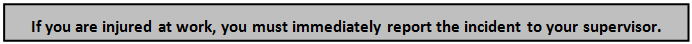 <Company Name> has designated the following medical clinic to treat all workplace related injuries/illnesses. <CLINIC123 4th StreetAnywhere, USA 50505(555) 555-5555>For a SERIOUS INJURY OR ILLNESS (or any treatment that should not wait until clinic hours the next day), seek immediate treatment at the nearest emergency facility or call 911. Hospitals included (but not limited to):<MEDICAL CENTER5678 9th StreetAnywhere, USA 50505(555) 555-5555>PLEASE NOTEIf you have any questions regarding this procedure, please call <Company Contact (444) 444-4444>.Appendix B – Employee Acknowledgement Form<Company Name>Workers' Compensation Medical Treatment ChangeEFFECTIVE: <MM/DD/YYYY><Company Name> has designated the following medical clinic to treat all workplace related injuries/illnesses. <CLINIC123 4th StreetAnywhere, USA 50505(555) 555-5555>For a SERIOUS INJURY OR ILLNESS (or any treatment that should not wait until clinic hours the next day), seek immediate treatment at the nearest emergency facility or call 911. Hospitals included (but not limited to):<MEDICAL CENTER5678 9th StreetAnywhere, USA 50505(555) 555-5555>PLEASE NOTEIf you have any questions regarding this procedure, please call <Company Contact (444) 444-4444>.Appendix CAppendix DSupervisor’s Accident Investigation ReportAppendix EPHYSICIAN AUTHORIZATION FORM 
FOR MEDICAL TREATMENTThe following facilities are the designated workers’ compensation treatment centers. Taking this form with you will assist the staff in your care and in processing your medical bills correctly. You should call or have someone call for you to let the physician or clinic know you are on your way for medical treatment. Be prepared to describe the nature of the injury or illness.<CLINIC123 4th StreetAnywhere, USA 50505(555) 555-5555>For a SERIOUS INJURY OR ILLNESS (or any injury requiring treatment that should not wait until clinic hours the next day) seek immediate treatment at the nearest emergency facility or call 911. Hospitals included (but not limited to):<MEDICAL CENTER5678 9th StreetAnywhere, USA 50505(555) 555-5555>PLEASE NOTEIf you have any questions regarding this procedure, please call <Company Contact (444) 444-4444>Appendix FPhysician Work-Related Injury/Illness ReportAppendix G – Annual Evaluation ReportCheck Your Understanding.  A common goal of every organization’s safety program is to prevent workplace injuries. But, when an injury does occur, its ultimate cost can be controlled through injury management tools such as return to work programs and the use of designated or preferred medical providers. The Select Provider Program through EMC Insurance can assist you in establishing a designated or preferred provider for your organization. This program is offered to EMC workers’ compensation policyholders at no cost.Knowing what to do when an injury is first reported is key to controlling workers’ compensation costs. Our program’s structure helps you take control during the first 24 to 48 hours of a workers’ compensation claim by:EMC has identified medical providers throughout the country that provide quality medical care while maintaining excellent lines of communication among all parties. Increased communication, efficient procedures and prompt delivery of medical care can help your injured employees return to work faster. These outcomes can create greater employee satisfaction after a claim and improve the employer-employee relationship while reducing administrative headaches for your organization.EMC is ready to help your organization take control of workers’ compensation costs by setting up a Select Provider Program at your organization. For more information, contact your independent insurance agent, local EMC loss control representative or email claims.spp@emcins.com.  Check Your Understanding.  IMPORTANT - Each state’s laws differ regarding the extent that an employer can direct employee’s healthcare and providers. You should consult your organization’s legal counsel or your state workers’ compensation board to determine the level and extent this program can be implemented.Check Your Understanding. Although the term “Program Administrator” is used throughout this document, it does not need to be an official title or position at your organization. This person may be a Safety Director, Human Resource Manager, or even the company owner in a smaller organization. The term is simply used to identify the person who is responsible for reporting and managing workers’ compensation injuries in the workplace.Check Your Understanding. If you would like assistance identifying quality medical providers for this program in your area, please contact EMC at claims.spp@emcins.com.If you choose to be treated by any other medical facility and/or physician, you may not qualify for any workers’ compensation insurance benefits, and you may be responsible for all medical costs related to this incident. This is in accordance with <state’s> Workers’ Compensation statute.If you choose to be treated by any other medical facility and/or physician, you may not qualify for any workers’ compensation insurance benefits and you may be responsible for all medical costs related to this incident. This is in accordance with <state’s> workers’ compensation statute.I verify that I have received the <Company Name> Workers’ Compensation Medical Treatment information.I verify that I have received the <Company Name> Workers’ Compensation Medical Treatment information.I verify that I have received the <Company Name> Workers’ Compensation Medical Treatment information.I verify that I have received the <Company Name> Workers’ Compensation Medical Treatment information.I verify that I have received the <Company Name> Workers’ Compensation Medical Treatment information.Employee’s Signature (PRINTED)Employee’s SignatureDate	You, the injured employee, are responsible for answering all questions on the Employee's Work Injury Report accurately and in detail. This completed report should be given to the Program Administrator within 24 hours of your work-related injury.You, the injured employee, are responsible for answering all questions on the Employee's Work Injury Report accurately and in detail. This completed report should be given to the Program Administrator within 24 hours of your work-related injury.You, the injured employee, are responsible for answering all questions on the Employee's Work Injury Report accurately and in detail. This completed report should be given to the Program Administrator within 24 hours of your work-related injury.You, the injured employee, are responsible for answering all questions on the Employee's Work Injury Report accurately and in detail. This completed report should be given to the Program Administrator within 24 hours of your work-related injury.You, the injured employee, are responsible for answering all questions on the Employee's Work Injury Report accurately and in detail. This completed report should be given to the Program Administrator within 24 hours of your work-related injury.You, the injured employee, are responsible for answering all questions on the Employee's Work Injury Report accurately and in detail. This completed report should be given to the Program Administrator within 24 hours of your work-related injury.You, the injured employee, are responsible for answering all questions on the Employee's Work Injury Report accurately and in detail. This completed report should be given to the Program Administrator within 24 hours of your work-related injury.You, the injured employee, are responsible for answering all questions on the Employee's Work Injury Report accurately and in detail. This completed report should be given to the Program Administrator within 24 hours of your work-related injury.You, the injured employee, are responsible for answering all questions on the Employee's Work Injury Report accurately and in detail. This completed report should be given to the Program Administrator within 24 hours of your work-related injury.You, the injured employee, are responsible for answering all questions on the Employee's Work Injury Report accurately and in detail. This completed report should be given to the Program Administrator within 24 hours of your work-related injury.You, the injured employee, are responsible for answering all questions on the Employee's Work Injury Report accurately and in detail. This completed report should be given to the Program Administrator within 24 hours of your work-related injury.You, the injured employee, are responsible for answering all questions on the Employee's Work Injury Report accurately and in detail. This completed report should be given to the Program Administrator within 24 hours of your work-related injury.You, the injured employee, are responsible for answering all questions on the Employee's Work Injury Report accurately and in detail. This completed report should be given to the Program Administrator within 24 hours of your work-related injury.You, the injured employee, are responsible for answering all questions on the Employee's Work Injury Report accurately and in detail. This completed report should be given to the Program Administrator within 24 hours of your work-related injury.You, the injured employee, are responsible for answering all questions on the Employee's Work Injury Report accurately and in detail. This completed report should be given to the Program Administrator within 24 hours of your work-related injury.You, the injured employee, are responsible for answering all questions on the Employee's Work Injury Report accurately and in detail. This completed report should be given to the Program Administrator within 24 hours of your work-related injury.You, the injured employee, are responsible for answering all questions on the Employee's Work Injury Report accurately and in detail. This completed report should be given to the Program Administrator within 24 hours of your work-related injury.You, the injured employee, are responsible for answering all questions on the Employee's Work Injury Report accurately and in detail. This completed report should be given to the Program Administrator within 24 hours of your work-related injury.You, the injured employee, are responsible for answering all questions on the Employee's Work Injury Report accurately and in detail. This completed report should be given to the Program Administrator within 24 hours of your work-related injury.You, the injured employee, are responsible for answering all questions on the Employee's Work Injury Report accurately and in detail. This completed report should be given to the Program Administrator within 24 hours of your work-related injury.Employee Work Injury ReportEmployee Work Injury ReportEmployee Work Injury ReportEmployee Work Injury ReportEmployee Work Injury ReportEmployee Work Injury ReportEmployee Work Injury ReportEmployee Work Injury ReportEmployee Work Injury ReportEmployee Work Injury ReportEmployee Work Injury ReportEmployee Work Injury ReportEmployee Work Injury ReportEmployee Work Injury ReportEmployee Work Injury ReportEmployee Work Injury ReportEmployee Work Injury ReportEmployee Work Injury ReportEmployee Work Injury ReportEmployee Work Injury ReportPersonal InformationPersonal InformationPersonal InformationPersonal InformationPersonal InformationPersonal InformationPersonal InformationPersonal InformationPersonal InformationPersonal InformationPersonal InformationPersonal InformationPersonal InformationPersonal InformationPersonal InformationPersonal InformationPersonal InformationPersonal InformationPersonal InformationPersonal InformationNameNameSocial Security NumberSocial Security NumberSocial Security NumberSocial Security NumberSocial Security NumberAddressAddressBirth DateBirth DateBirth DateSex M    F  M    F  M    F City, StateCity, StateZipZipTelephoneTelephoneMarried     Single  Married     Single  Married     Single  Married     Single  Married     Single  Married     Single  Number of DependentsNumber of DependentsNumber of DependentsNumber of DependentsHome/SchoolHome/SchoolHome/SchoolFamily PhysicianFamily PhysicianFamily PhysicianTelephone NumberTelephone NumberTelephone NumberTelephone NumberAre you currently entitled to Medicare Benefits?  Yes       No Are you currently entitled to Medicare Benefits?  Yes       No Are you currently entitled to Medicare Benefits?  Yes       No Are you currently entitled to Medicare Benefits?  Yes       No Are you currently entitled to Medicare Benefits?  Yes       No Are you currently entitled to Medicare Benefits?  Yes       No Are you currently entitled to Medicare Benefits?  Yes       No Are you currently entitled to Medicare Benefits?  Yes       No Are you currently entitled to Medicare Benefits?  Yes       No Are you currently entitled to Medicare Benefits?  Yes       No Are you currently entitled to Medicare Benefits?  Yes       No Are you currently entitled to Medicare Benefits?  Yes       No Are you currently entitled to Medicare Benefits?  Yes       No Medicare #(HICN)Medicare #(HICN)Medicare #(HICN)Have you applied for Medicare or SSDI?    Yes       No       Pending       Rejected Have you applied for Medicare or SSDI?    Yes       No       Pending       Rejected Have you applied for Medicare or SSDI?    Yes       No       Pending       Rejected Have you applied for Medicare or SSDI?    Yes       No       Pending       Rejected Have you applied for Medicare or SSDI?    Yes       No       Pending       Rejected Have you applied for Medicare or SSDI?    Yes       No       Pending       Rejected Have you applied for Medicare or SSDI?    Yes       No       Pending       Rejected Have you applied for Medicare or SSDI?    Yes       No       Pending       Rejected Have you applied for Medicare or SSDI?    Yes       No       Pending       Rejected Have you applied for Medicare or SSDI?    Yes       No       Pending       Rejected Have you applied for Medicare or SSDI?    Yes       No       Pending       Rejected Have you applied for Medicare or SSDI?    Yes       No       Pending       Rejected Have you applied for Medicare or SSDI?    Yes       No       Pending       Rejected Have you applied for Medicare or SSDI?    Yes       No       Pending       Rejected Have you applied for Medicare or SSDI?    Yes       No       Pending       Rejected Have you applied for Medicare or SSDI?    Yes       No       Pending       Rejected Have you applied for Medicare or SSDI?    Yes       No       Pending       Rejected Have you applied for Medicare or SSDI?    Yes       No       Pending       Rejected Have you applied for Medicare or SSDI?    Yes       No       Pending       Rejected Have you applied for Medicare or SSDI?    Yes       No       Pending       Rejected Employment InformationEmployment InformationEmployment InformationEmployment InformationEmployment InformationEmployment InformationEmployment InformationEmployment InformationEmployment InformationEmployment InformationEmployment InformationEmployment InformationEmployment InformationEmployment InformationEmployment InformationEmployment InformationEmployment InformationEmployment InformationEmployment InformationEmployment InformationJob TitleJob TitleJob TitleJob TitleEmployment DateEmployment DateEmployment DateEmployment DateEmployment DateSalary/Hourly RateSalary/Hourly RateSalary/Hourly RateSalary/Hourly RateHours Worked Per DayHours Worked Per DayHours Worked Per DayHours Worked Per DayHours Worked Per DayBuilding LocationBuilding LocationBuilding LocationBuilding LocationTime Work Day BeginsTime Work Day BeginsTime Work Day BeginsTime Work Day BeginsTime Work Day BeginsInjury/IllnessInjury/IllnessInjury/IllnessInjury/IllnessDate of InjuryDate of InjuryDate of InjuryDate of InjuryTime of AccidentTime of AccidentTime of AccidentTime of AccidentTime of AccidentWhere in the facility/job site did this injury occur?Where in the facility/job site did this injury occur?Where in the facility/job site did this injury occur?Where in the facility/job site did this injury occur?Where in the facility/job site did this injury occur?Where in the facility/job site did this injury occur?Where in the facility/job site did this injury occur?Where in the facility/job site did this injury occur?Where in the facility/job site did this injury occur?What were you doing when injured?What were you doing when injured?What were you doing when injured?What were you doing when injured?What were you doing when injured?What were you doing when injured?What were you doing when injured?How did the injury occur?How did the injury occur?How did the injury occur?How did the injury occur?How did the injury occur?Describe the injury or illness in detail and indicate the part of the body affected. (Designate right or left if appropriate)Describe the injury or illness in detail and indicate the part of the body affected. (Designate right or left if appropriate)Describe the injury or illness in detail and indicate the part of the body affected. (Designate right or left if appropriate)Describe the injury or illness in detail and indicate the part of the body affected. (Designate right or left if appropriate)Describe the injury or illness in detail and indicate the part of the body affected. (Designate right or left if appropriate)Describe the injury or illness in detail and indicate the part of the body affected. (Designate right or left if appropriate)Describe the injury or illness in detail and indicate the part of the body affected. (Designate right or left if appropriate)Describe the injury or illness in detail and indicate the part of the body affected. (Designate right or left if appropriate)Describe the injury or illness in detail and indicate the part of the body affected. (Designate right or left if appropriate)Describe the injury or illness in detail and indicate the part of the body affected. (Designate right or left if appropriate)Describe the injury or illness in detail and indicate the part of the body affected. (Designate right or left if appropriate)Describe the injury or illness in detail and indicate the part of the body affected. (Designate right or left if appropriate)Describe the injury or illness in detail and indicate the part of the body affected. (Designate right or left if appropriate)Describe the injury or illness in detail and indicate the part of the body affected. (Designate right or left if appropriate)Describe the injury or illness in detail and indicate the part of the body affected. (Designate right or left if appropriate)Describe the injury or illness in detail and indicate the part of the body affected. (Designate right or left if appropriate)Describe the injury or illness in detail and indicate the part of the body affected. (Designate right or left if appropriate)Describe the injury or illness in detail and indicate the part of the body affected. (Designate right or left if appropriate)Describe the injury or illness in detail and indicate the part of the body affected. (Designate right or left if appropriate)Describe the injury or illness in detail and indicate the part of the body affected. (Designate right or left if appropriate)Any previous similar injury? If yes, explain.Any previous similar injury? If yes, explain.Any previous similar injury? If yes, explain.Any previous similar injury? If yes, explain.Any previous similar injury? If yes, explain.Any previous similar injury? If yes, explain.Any previous similar injury? If yes, explain.Any previous similar injury? If yes, explain.Was this injury witnessed?  If so, by whom?Was this injury witnessed?  If so, by whom?Was this injury witnessed?  If so, by whom?Was this injury witnessed?  If so, by whom?Was this injury witnessed?  If so, by whom?Was this injury witnessed?  If so, by whom?Was this injury witnessed?  If so, by whom?Was this injury witnessed?  If so, by whom?Did you lose time from work?Did you lose time from work?Did you lose time from work?Did you lose time from work?Did you lose time from work?Did you lose time from work?Yes       No Yes       No Yes       No Yes       No Yes       No Yes       No Date(s) missedDate(s) missedDate(s) missedDate(s) missedHave you returned?Have you returned?Have you returned?Have you returned?Have you returned?Yes       No Yes       No Yes       No Yes       No Yes       No If yes, what was the date?If yes, what was the date?If yes, what was the date?If yes, what was the date?If yes, what was the date?If yes, what was the date?TreatmentTreatmentTreatmentTreatmentTreatmentTreatmentTreatmentTreatmentTreatmentTreatmentTreatmentTreatmentTreatmentTreatmentTreatmentTreatmentTreatmentTreatmentTreatmentTreatmentMedical FacilityMedical FacilityMedical FacilityDiagnosis/Care PrescribedDiagnosis/Care PrescribedDiagnosis/Care PrescribedDiagnosis/Care PrescribedDiagnosis/Care PrescribedContactContactContactContactContactContactContactContactContactContactContactContactContactContactContactContactContactContactContactContactWhen you return to work, you must call <Company Contact (444) 444-4444>When you return to work, you must call <Company Contact (444) 444-4444>When you return to work, you must call <Company Contact (444) 444-4444>When you return to work, you must call <Company Contact (444) 444-4444>When you return to work, you must call <Company Contact (444) 444-4444>When you return to work, you must call <Company Contact (444) 444-4444>When you return to work, you must call <Company Contact (444) 444-4444>When you return to work, you must call <Company Contact (444) 444-4444>When you return to work, you must call <Company Contact (444) 444-4444>When you return to work, you must call <Company Contact (444) 444-4444>When you return to work, you must call <Company Contact (444) 444-4444>When you return to work, you must call <Company Contact (444) 444-4444>When you return to work, you must call <Company Contact (444) 444-4444>When you return to work, you must call <Company Contact (444) 444-4444>When you return to work, you must call <Company Contact (444) 444-4444>When you return to work, you must call <Company Contact (444) 444-4444>When you return to work, you must call <Company Contact (444) 444-4444>When you return to work, you must call <Company Contact (444) 444-4444>When you return to work, you must call <Company Contact (444) 444-4444>When you return to work, you must call <Company Contact (444) 444-4444>Employee Name(PRINTED)Employee Name(PRINTED)Employee Name(PRINTED)Employee Name(PRINTED)DateEmployee’s  SignatureEmployee’s  SignatureEmployee’s  SignatureEmployee’s  SignatureName of Injured Employee:Date:Job Title and Department:Job Title and Department:Date and Time of Injury:Type      of Injury:Medical Treatment Center:Medical Treatment Center:What was the employee doing when injured? Where in the facility/job site did the accident happen?What was the employee doing when injured? Where in the facility/job site did the accident happen?Describe what happened:Describe what happened:What corrective steps will be implemented (or could be implemented) to prevent recurrence?      What corrective steps will be implemented (or could be implemented) to prevent recurrence?      Was the employee working at designated job?Yes       No Is there modified duty available for the injured worker?Yes       No Has the injured employee returned to work?Yes       No Supervisor’s SignatureDateReviewed by Program AdministratorDateCheck Your Understanding. The statements made in investigation reports are very important and should not contain phrases such as “Employee should be more careful.” The supervisor should make the appropriate corrective recommendations for each accident such as “Notified the appropriate employee to place caution signs in the area when floors are wet.”Injured Employee’s Name: Date:Company Name and Address:Supervisor:Do not use your group health membership card if this injury/illness was sustained while working or acting in an official capacity for this company.Do not use your group health membership card if this injury/illness was sustained while working or acting in an official capacity for this company.If you choose to be treated by any other medical facility and/or physician, you may not qualify for any workers’ compensation insurance benefits and you may be responsible for all medical costs related to this incident. This is in accordance with <state’s> workers’ compensation statute.Supervisor’s SignatureDatePLEASE FAX IMMEDIATELY TO BOTH:PLEASE FAX IMMEDIATELY TO BOTH:Date of Service:<Company Name> Fax:<(999) 999-9999Patient Name:EMC Insurance Companies Fax:(Contact your agent for  branch fax number)>Employer:Notified:   Yes   NoNotified:   Yes   NoNotified:   Yes   NoDiagnosis:Is condition work related?     Yes   NoIs condition work related?     Yes   NoIs condition work related?     Yes   NoTreatment Plan:Medication(s):Date of most recent examination by this office:   /  /   . The next scheduled visit is:  as needed OR   /  /    .Date of most recent examination by this office:   /  /   . The next scheduled visit is:  as needed OR   /  /    .Date of most recent examination by this office:   /  /   . The next scheduled visit is:  as needed OR   /  /    .Date of most recent examination by this office:   /  /   . The next scheduled visit is:  as needed OR   /  /    .Date of most recent examination by this office:   /  /   . The next scheduled visit is:  as needed OR   /  /    .Date of most recent examination by this office:   /  /   . The next scheduled visit is:  as needed OR   /  /    .Date of most recent examination by this office:   /  /   . The next scheduled visit is:  as needed OR   /  /    .Date of most recent examination by this office:   /  /   . The next scheduled visit is:  as needed OR   /  /    .      Month/Day/Year      Month/Day/Year      Month/Day/Year      Month/Day/Year      Month/Day/Year      Month/Day/Year      Month/Day/Year      Month/Day/Year1.	 Recommended his/her return to work with no limitations on               .1.	 Recommended his/her return to work with no limitations on               .1.	 Recommended his/her return to work with no limitations on               .1.	 Recommended his/her return to work with no limitations on               .1.	 Recommended his/her return to work with no limitations on               .1.	 Recommended his/her return to work with no limitations on               .1.	 Recommended his/her return to work with no limitations on               .1.	 Recommended his/her return to work with no limitations on               .                                                                                                                                                                                                 Date                                                                                                                                                                                                 Date                                                                                                                                                                                                 Date                                                                                                                                                                                                 Date                                                                                                                                                                                                 Date                                                                                                                                                                                                 Date                                                                                                                                                                                                 Date                                                                                                                                                                                                 Date2.	 He/She may return to work on           with the following limitations:2.	 He/She may return to work on           with the following limitations:2.	 He/She may return to work on           with the following limitations:2.	 He/She may return to work on           with the following limitations:2.	 He/She may return to work on           with the following limitations:2.	 He/She may return to work on           with the following limitations:2.	 He/She may return to work on           with the following limitations:2.	 He/She may return to work on           with the following limitations:      Date      Date      Date      Date      Date      Date      Date      DateDEGREEDEGREEDEGREEDEGREELIMITATIONSLIMITATIONSLIMITATIONSLIMITATIONS  Sedentary Work. Lifting 10 pounds maximum and occasionally lifting and/or carrying such articles as dockets, ledgers and small tools. Although a sedentary job is defined as one which involves sitting, a certain amount of walking and standing is often necessary in carrying out job duties. Jobs are sedentary if walking and standing are required only occasionally and other sedentary criteria are met.  Light Work. Lifting 20 pounds maximum with frequent lifting and/or carrying of objects weighing up to 10 pounds. Even though the weight lifted may be only a negligible amount, a job is in this category when it requires walking or standing to a significant degree or when it involves sitting most of the time with a degree of pushing and pulling of arm and/or leg controls.   Medium Work. Lifting 50 pounds maximum with frequent lifting and/or carrying objects weighing up to 25 pounds.   Heavy Work. Lifting 100 pounds maximum with frequent lifting and/or carrying of objects weighing up to 25 pounds.   Very Heavy Work. Lifting objects in excess of 100 pounds with frequent lifting and/or carrying of objects weighing 50 pounds or more.  Sedentary Work. Lifting 10 pounds maximum and occasionally lifting and/or carrying such articles as dockets, ledgers and small tools. Although a sedentary job is defined as one which involves sitting, a certain amount of walking and standing is often necessary in carrying out job duties. Jobs are sedentary if walking and standing are required only occasionally and other sedentary criteria are met.  Light Work. Lifting 20 pounds maximum with frequent lifting and/or carrying of objects weighing up to 10 pounds. Even though the weight lifted may be only a negligible amount, a job is in this category when it requires walking or standing to a significant degree or when it involves sitting most of the time with a degree of pushing and pulling of arm and/or leg controls.   Medium Work. Lifting 50 pounds maximum with frequent lifting and/or carrying objects weighing up to 25 pounds.   Heavy Work. Lifting 100 pounds maximum with frequent lifting and/or carrying of objects weighing up to 25 pounds.   Very Heavy Work. Lifting objects in excess of 100 pounds with frequent lifting and/or carrying of objects weighing 50 pounds or more.  Sedentary Work. Lifting 10 pounds maximum and occasionally lifting and/or carrying such articles as dockets, ledgers and small tools. Although a sedentary job is defined as one which involves sitting, a certain amount of walking and standing is often necessary in carrying out job duties. Jobs are sedentary if walking and standing are required only occasionally and other sedentary criteria are met.  Light Work. Lifting 20 pounds maximum with frequent lifting and/or carrying of objects weighing up to 10 pounds. Even though the weight lifted may be only a negligible amount, a job is in this category when it requires walking or standing to a significant degree or when it involves sitting most of the time with a degree of pushing and pulling of arm and/or leg controls.   Medium Work. Lifting 50 pounds maximum with frequent lifting and/or carrying objects weighing up to 25 pounds.   Heavy Work. Lifting 100 pounds maximum with frequent lifting and/or carrying of objects weighing up to 25 pounds.   Very Heavy Work. Lifting objects in excess of 100 pounds with frequent lifting and/or carrying of objects weighing 50 pounds or more.  Sedentary Work. Lifting 10 pounds maximum and occasionally lifting and/or carrying such articles as dockets, ledgers and small tools. Although a sedentary job is defined as one which involves sitting, a certain amount of walking and standing is often necessary in carrying out job duties. Jobs are sedentary if walking and standing are required only occasionally and other sedentary criteria are met.  Light Work. Lifting 20 pounds maximum with frequent lifting and/or carrying of objects weighing up to 10 pounds. Even though the weight lifted may be only a negligible amount, a job is in this category when it requires walking or standing to a significant degree or when it involves sitting most of the time with a degree of pushing and pulling of arm and/or leg controls.   Medium Work. Lifting 50 pounds maximum with frequent lifting and/or carrying objects weighing up to 25 pounds.   Heavy Work. Lifting 100 pounds maximum with frequent lifting and/or carrying of objects weighing up to 25 pounds.   Very Heavy Work. Lifting objects in excess of 100 pounds with frequent lifting and/or carrying of objects weighing 50 pounds or more.1. In an 8 hour work day, patient may:2. Patient may use hands for repetitive:	  Single grasping	 Pushing and pulling	  Fine manipulation3. Patient may use feet for repetitive movement as in operating foot controls: 	 Yes	               No4. Patient is able to:1. In an 8 hour work day, patient may:2. Patient may use hands for repetitive:	  Single grasping	 Pushing and pulling	  Fine manipulation3. Patient may use feet for repetitive movement as in operating foot controls: 	 Yes	               No4. Patient is able to:1. In an 8 hour work day, patient may:2. Patient may use hands for repetitive:	  Single grasping	 Pushing and pulling	  Fine manipulation3. Patient may use feet for repetitive movement as in operating foot controls: 	 Yes	               No4. Patient is able to:1. In an 8 hour work day, patient may:2. Patient may use hands for repetitive:	  Single grasping	 Pushing and pulling	  Fine manipulation3. Patient may use feet for repetitive movement as in operating foot controls: 	 Yes	               No4. Patient is able to:OTHER INSTRUCTIONS AND/OR LIMITATIONS:OTHER INSTRUCTIONS AND/OR LIMITATIONS:OTHER INSTRUCTIONS AND/OR LIMITATIONS:OTHER INSTRUCTIONS AND/OR LIMITATIONS:OTHER INSTRUCTIONS AND/OR LIMITATIONS:OTHER INSTRUCTIONS AND/OR LIMITATIONS:OTHER INSTRUCTIONS AND/OR LIMITATIONS:OTHER INSTRUCTIONS AND/OR LIMITATIONS:3.     These restrictions are in effect until                  or until patient is reevaluated.3.     These restrictions are in effect until                  or until patient is reevaluated.3.     These restrictions are in effect until                  or until patient is reevaluated.3.     These restrictions are in effect until                  or until patient is reevaluated.3.     These restrictions are in effect until                  or until patient is reevaluated.3.     These restrictions are in effect until                  or until patient is reevaluated.3.     These restrictions are in effect until                  or until patient is reevaluated.3.     These restrictions are in effect until                  or until patient is reevaluated.     Date     Date     Date     Date     Date     Date     Date     Date4.  He/She is totally incapacitated at this time. Patient will be reevaluated on             .4.  He/She is totally incapacitated at this time. Patient will be reevaluated on             .4.  He/She is totally incapacitated at this time. Patient will be reevaluated on             .4.  He/She is totally incapacitated at this time. Patient will be reevaluated on             .4.  He/She is totally incapacitated at this time. Patient will be reevaluated on             .4.  He/She is totally incapacitated at this time. Patient will be reevaluated on             .4.  He/She is totally incapacitated at this time. Patient will be reevaluated on             .4.  He/She is totally incapacitated at this time. Patient will be reevaluated on             .DateDateDateDateDateDateDateDateTHIS TREATMENT HAS BEEN DISCUSSED WITH THE EMPLOYEETHIS TREATMENT HAS BEEN DISCUSSED WITH THE EMPLOYEETHIS TREATMENT HAS BEEN DISCUSSED WITH THE EMPLOYEETHIS TREATMENT HAS BEEN DISCUSSED WITH THE EMPLOYEETHIS TREATMENT HAS BEEN DISCUSSED WITH THE EMPLOYEETHIS TREATMENT HAS BEEN DISCUSSED WITH THE EMPLOYEETHIS TREATMENT HAS BEEN DISCUSSED WITH THE EMPLOYEETHIS TREATMENT HAS BEEN DISCUSSED WITH THE EMPLOYEETreating Facility NameTreating Facility NameTreating Facility NamePlease PrintPlease PrintPlease PrintPlease PrintPlease PrintPlease PrintPlease PrintPlease PrintPhysician’s Signature:Physician’s Signature:Phone No:Date of Evaluation:Evaluated By (list all present):Written Program Reviewed: Yes NoWritten Program Reviewed: Yes NoComments on Written Program:Comments on Written Program:The following specific procedures have been reviewed:The following specific procedures have been reviewed:The following specific procedures were modified:The following specific procedures were modified:The following specific procedures were added:The following specific procedures were added:A review of the accident reports and injury and illness reports were made:            Yes                 NoA review of the accident reports and injury and illness reports were made:            Yes                 NoThe following additional expense(s) resulted from failure to use correct select provider procedures:The following additional expense(s) resulted from failure to use correct select provider procedures:Comments:Comments: